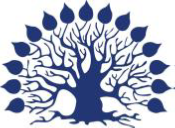 МИНИСТЕРСТВО НАУКИ И ВЫСШЕГО ОБРАЗОВАНИЯ РОССИЙСКОЙ ФЕДЕРАЦИИ
ФГБОУ ВО «Кубанский государственный университет»Факультет педагогики, психологии и коммуникативистикиКАФЕДРА ПЕДАГОГИКИ И МЕТОДИКИ                        НАЧАЛЬНОГО ОБРАЗОВАНИЯ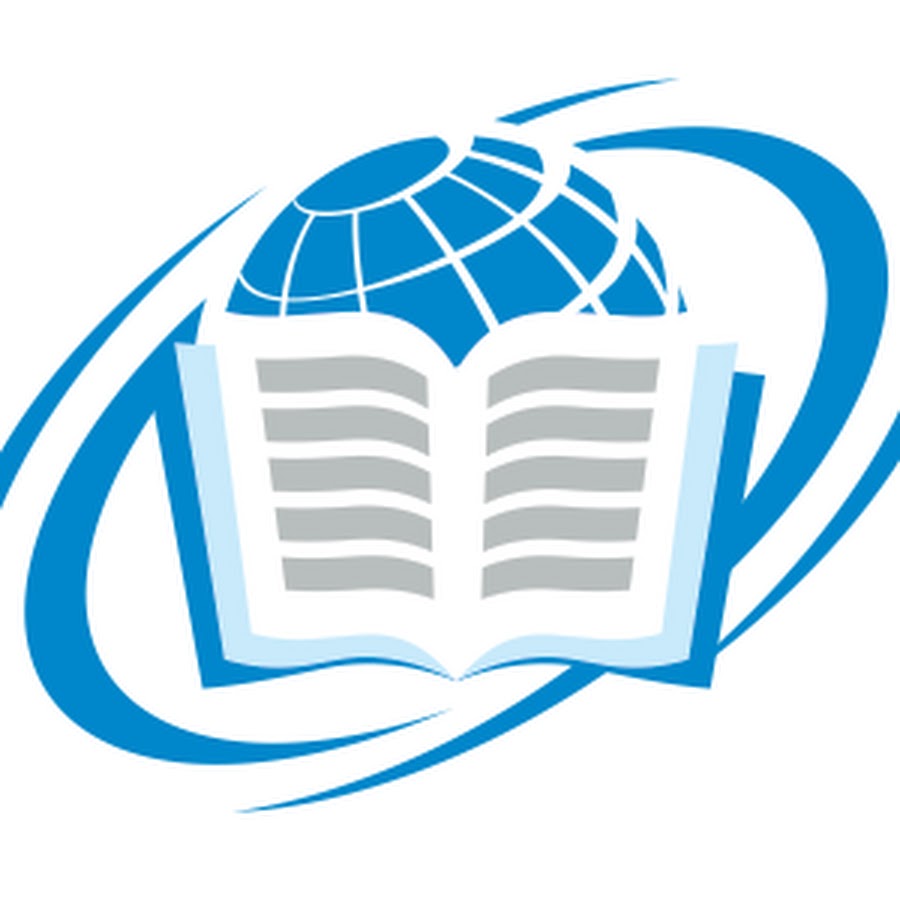 «НАЧАЛЬНОЕ ОБЩЕЕ ОБРАЗОВАНИЕ: ОПЫТ,                                        ИННОВАЦИИ И ПЕРСПЕКТИВЫ»Краснодар 2021ОРГАНИЗАЦИОННЫЙ КОМИТЕТ КОНФЕРЕНЦИИПредседатель оргкомитета: Гребенникова В.М., декан факультета педагогики, психологии и коммуникативистики, заведующая кафедрой педагогики и психологии, доктор педагогических наукЖажева Саида Аслановна - зав. кафедрой педагогики и методики начального образования, кандидат педагогических наук, доцент.Сопредседатели: - Герасимова Валерия Сергеевна - председатель СНО ПМНО;- Гакаме Юлия Даудовна, доцент кафедры ПМНО, кандидат педагогических наук;- Баранова Ольга Игоревна, доцент кафедры ПМНО, кандидат педагогических наук, доцент.Члены оргкомитета: Микерова Г.Ж., доктор педагогических наук, профессор; Затеева Т.Г., доцент кафедры педагогики и методики начального образования, кандидат педагогических наук; Сергеева Б.В., доцент кафедры педагогики и методики начального образования, кандидат педагогических наук; Коваленко Е.Г., доцент кафедры педагогики и методики начального образования, кандидат филологических наук; Мардиросова Г.Б., старший преподаватель кафедры педагогики и методики начального образования; Казанцева В.А., преподаватель кафедры педагогики и методики начального образования; Карпенко А.В., преподаватель кафедры педагогики и методики начального образования; Швец Е.П., преподаватель кафедры педагогики и методики начального образования; Окунеев Л.К., преподаватель кафедры педагогики и методики начального образования; Шпак Е.В., преподаватель кафедры педагогики и методики начального образования.РЕГЛАМЕНТ И ПОРЯДОК РАБОТЫV Всероссийской научно-практической конференции молодых ученых «Начальное общее образование: опыт, инновации и перспективы»7 апреля 2021 г.09.30 – 10.00 – Регистрация участников10.00 – 11.00 – Пленарное заседание (актовый зал КубГУ ФППК, 2 этаж)11.10 – 13.00 – Работа секций: Секция1   «Психолого-педагогическое сопровождение младших школьников в условиях современного образовательного пространства»Секция 2 «Педагогические технологии и методики обучения в начальной школе»Секция 3 «Современные тенденции развития учебно-воспитательной деятельности в начальном образовании»13.00 – 13.30 – Выставка научно-методических работ студентов14.00 – Подведение итогов, награждениеПРИВЕТСТВЕННОЕ СЛОВОГребенникова Вероника Михайловна – декан ФППК, зав. кафедрой педагогики и психологии, доктор педагогических наук, профессор.Сажина Наталья Михайловна – зам. декана ФППК, зав. кафедрой технологии и предпринимательства, доктор педагогических наук, профессор.Жажева Саида Аслановна – зав. кафедрой педагогики и методики начального образования, кандидат педагогических наук, доцент.Герасимова Валерия Сергеевна – студентка 2 курса, председатель СНО ПМНО КубГУ ФППК.ПЛЕНАРНОЕ ЗАСЕДАНИЕМалашенко Валерия Юрьевна (КубГУ, г. Краснодар) «Методика формирования у учащихся умений оценивания предметных планируемых результатов обучения на уроках русского языка в начальной школе» (научн. рук. -Микерова Галина Георгиевна, доктор пед. наук, профессор)Статищева Арина Александровна (КубГУ, г. Краснодар) «Формирование у учащихся навыков здорового образа жизни средствами образовательной кинезиологии на уроках в начальной школе» (научн. рук. - Баранова Ольга Игоревна, канд. пед. наук, доцент)Борисова Лилия Владимировна, Головащенко Виктория Валерьевна, Малова Розалия Евгеньевна, Москаленко Алёна Петровна (КубГУ, г. Краснодар) творческий проект: «Литература в кубе» (научн. рук. -Мардиросова Галина Борисовна, старший преподаватель)Уварова Полина Андреевна (КубГУ, г. Краснодар) «Применение знаний физических явлений для создания познавательной игры для детей» (научн. рук. -  Мардиросова Галина Борисовна, старший преподаватель)Секция 1 «Психолого-педагогическое сопровождение младших школьников в условиях современного образовательного пространства»Актовый зал ФППК (2 этаж)Экспертная комиссия: Гакаме Юлия Даудовна, канд. пед. наук, доцент; Сергеева Бэлла Владимировна, канд. пед. наук, доцент; Шпак Елена Владимировна, преподавательМодератор: Зубарева Татьяна, Бардакова АнастасияПресс-группа: Грачева Анастасия Акмуллаева Ление Рустемовна (старший преподаватель кафедры начального образования; Крымский инженерно-педагогический университет имени Февзи Якубова, г. Симферополь) «Принципы профессионального становления будущих учителей литературы в условиях регионального билингвизма» Андреева Дарья Андреевна (КубГУ, г. Краснодар) «Роль социальных сетей в жизни современных младших школьников» (научн. рук. - Сергеева Бэлла Владимировна, канд. пед. наук, доцент)Анфалова Кристина Сергеевна (КубГУ, г. Краснодар) «Теоретические основы познавательной деятельности младших школьников» (научн. рук. -
 Сергеева Бэлла Владимировна, канд. пед. наук, доцент)Бирюкова Диана Павловна (КубГУ, г. Краснодар) «Способы организации деятельности младших школьников по само- и взаимооценки учебных достижений» (научн. рук. -  Баранова Ольга Игоревна,  канд. пед. наук, доцент)Боташева Халимат Ильясовна (Карачаево-Черкесский государственный университет имени 
У.Д. Алиева, г. Карачаевск) «Формирование учебной мотивации как показателя качества обучения младших школьников» (научн. рук. - Каракотова Светлана Абугалиевна, канд. пед. наук, доцент)Вяткина Дарья Алексеевна (КубГУ, г. Краснодар) «Педагогические способы профилактики межличностных конфликтов у младших школьников» (научн. рук. -
Баранова Ольга Игоревна , канд. пед. наук, доцент)Гаража Дарья Александровна (КубГУ, г. Краснодар) «Особенности формирования мотивации и самоорганизации у младших школьников» (научн. рук. -  Коваленко Екатерина Георгиевна, канд. филолог. наук, доцент)Головащенко Виктория Валерьевна (КубГУ, г. Краснодар) «Педагогические способы эмоционального развития младших школьников средствами анимации» (научн. рук. - Гакаме Юлия Даудовна, канд. пед. наук, доцент)Ефремова Светлана Валерьевна (КубГУ, г. Краснодар) «Организация антропологически безопасной образовательной среды на уроках в начальной школе» (научн. рук. - Баранова Ольга Игоревна, канд. пед. наук, доцент)Жаде Надежда Руслановна (КубГУ, г. Краснодар) «Особенности развития коммуникативных умений младших школьников в условиях реального и виртуального взаимодействия» (научн. рук. -  Гакаме Юлия Даудовна, канд. пед. наук, доцент)Карлаш Марина Сергеевна (КубГУ, г. Краснодар) «Развитие эмоционального здоровья младших школьников средствами артпедагогики» (научн. рук. - Гакаме Юлия Даудовна, канд. пед. наук, доцент)Каширина Алина Дмитриевна (КубГУ, г. Краснодар) «Мотивация достижения как параметр успешности обучения младших школьников» (научн. рук. - Баранова Ольга Игоревна, канд. пед. наук, доцент)Крюченкова Ольга Валерьевна (КубГУ, г. Краснодар) «Педагогические способы применения цветотерпии на уроках в начальной школе» (научн. рук. -Баранова Ольга Игоревна, канд. пед. наук, доцент)Курукина Елизавета Алексеевна (КубГУ, г. Краснодар) «Влияние виртуальной реальности на формирование нравственных идеалов младших школьников» (научн. рук. - Гакаме Юлия Даудовна, канд. пед. наук, доцент)Лавриненко Таисия Геннадьевна (Крымский инженерно-педагогический университет имени Февзи Якубова, г. Симферополь) «Методические рекомендации по актуализации художественного самовыражения младших школьников средствами анимации» (научн. рук. - Джафарова Оксана Сергеевна, канд. пед. наук, доцент кафедры начального образования)Латынцева Анна Александровна (КубГУ, г. Краснодар) «Психолого-педагогическая поддержка детей младшего школьного возраста, имеющих трудности поведения» (научн. рук. - Сергеева Бэлла Владимировна, канд. пед. наук, доцент)Мусницкая Юлия Павловна (Адыгейский государственный университет, г. Майкоп) «Психолого-лингвистические основы развития речевой деятельности младших школьников» (научн. рук. - Жажева Дариет Долетчериевна, доцент кафедры русского языка и методики преподавания, канд. пед. наук, доцент)Наумова Алина Валерьевна (Адыгейский государственный университет, г. Майкоп) «Формирование мотивации учения современных младших школьников» (научн. рук. - Хакунова Фатима Пшимафовна, доктор пед. наук, профессор.)Помазанова Мария Андреевна (КубГУ, г. Краснодар) «Методы и приемы педагогической поддержки младших школьников с проблемами в обучении» (научн. рук. - Гакаме Юлия Даудовна, канд. пед. наук, доцент).Попова Ангелина Григорьевна (КубГУ, г. Краснодар) «Педагогические условия формирования учебной мотивации младших школьников с учетом гендерных особенностей» (научн. рук. - Сергеева Бэлла Владимировна, канд. пед. наук, доцент)Прохорова Анастасия Павловна (Адыгейский государственный университет, г. Майкоп) «Педагогические условия формирования духовно-нравственных основ личности ребенка старшего дошкольного возраст» (научн. рук. - Хапачева Сара Муратовна, канд. пед. наук, доцент)Пушкарь Жанна Юрьевна (учитель начальных классов МБОУ Володарская СОШ, г. Москва) «Конфликтные ситуации с родителями младших школьников: причины, пути решения»Тамбиева Луиза Ахматовна (Карачаево-Черкесский государственный университет имени У.Д. Алиева, г. Карачаевск) «Комплексный подход организации эстетического воспитания детей в начальной школе» (научн. рук. - Узденова Алина Алиевна, зав. кафедрой педагогики и педагогических технологий, канд. пед. наук, доцент)Тыквина Алена Александровна (Адыгейский государственный университет, г. Майкоп) «Развитие мотивационной сферы подростков в условиях адаптации ко второй ступени обучения» (научн. рук. - Хапачева Сара Муратовна, канд. пед. наук, доцент)Халмуратова Шахноза Бекмурзаевна (Нукусский государственный педагогический институт, г. Ходейл) «Роль дидактических игр в развитии креативного мышления младших школьников» (научн. рук. - Нагметова Нурсулу Муратбаевна)Худякова Милана Евгеньевна (КубГУ, г. Краснодар) «Принцип индивидуализации и его использование в начальной школе» (научн. рук. - Сергеева Бэлла Владимировна, канд. пед. наук, доцент)Чалова Анастасия Александровна (КубГУ, г. Краснодар) «Роль нестандартных уроков в развитии познавательных интересов младших школьников» (научн. рук. - Сергеева Бэлла Владимировна, канд. пед. наук, доцент)Чапцева Надежда Андреевна (Адыгейский государственный университет, г. Майкоп) «Психолого-педагогические условия развития самостоятельной познавательной деятельности младших школьников средствами ИКТ» (научн. рук. - Богус Мира Бечмизовна, доктор пед. наук, профессор)Эбзеева Фериде Алиевна (Карачаево-Черкесский государственный университет имени У.Д. Алиева, г. Карачаевск) «Педагогическое управление процессом развития творческих способностей у младших школьников» (научн. рук. - Узденова Алина Алиевна, зав. кафедрой педагогики и педагогических технологий, канд. пед. наук, доцент)Секция 2 «Педагогические технологии и методики обучения в начальной школе»Аудитория № 9Экспертная комиссия: Жажева Саида Аслановна, канд. пед. наук, доцент, Баранова Ольга Игоревна, канд. пед. наук, доцент, Коваленко Екатерина Георгиевна, канд. филолог. наук, доцентМодератор: Балабаева Олеся, Сидорук ПолинаПресс-группа: Костарева АнастасияАгибалова Лилия Алексеевна (КубГУ, г. Краснодар) «Дидактические игры на уроках математики в 1 классе как средство развития логического мышления школьников» (научн. рук. - Затеева Татьяна Григорьевна, канд. пед. наук, доцент)Аджиева Алимат Канаматовна (Карачаево-Черкесский государственный университет имени 
У.Д. Алиева, г. Карачаевск) «Специфика обучения английскому языку в начальной школе» (научн. рук. -Каракотова Светлана Абугалиевна, канд. пед. наук, доцент)Байрамукова Аминат Хамитовна (Карачаево-Черкесский государственный университет имени 
У.Д. Алиева,  г. Карачаевск) «Инновационные формы работы с одаренными детьми в начальной школе» (научн. рук. -Каракотова Светлана Абугалиевна, канд. пед. наук, доцент)Береговая Виктория Владимировна (КубГУ, г. Краснодар) «Формирование библиографических знаний и умений младших школьников в рамках урочной и внеурочной деятельности» (научн. рук. - Баранова Ольга Игоревна, канд. пед. наук, доцент)Болотникова Мария Сергеевна (КубГУ, г. Краснодар) «Педагогический дизайн онлайн-уроков в начальной школе: отечественный и зарубежный опыт» (научн. рук. - Гакаме Юлия Даудовна, канд. пед. наук, доцент)Богатырева Алина Аслановна (Адыгейский государственный университет,  г. Майкоп) «Методика работы по формированию беглости чтения у учащихся младшего школьного возраста» (научн. рук. - Щербашина Инна Владимировна, канд. пед. наук, доцент)Волокитина Анастасия Николаевна (КубГУ,  г. Краснодар) «Виртуальные классы как инновационная форма организации обучения в начальной школе» (научн. рук. - Баранова Ольга Игоревна, канд. пед. наук, доцент)Дулунц Асмик Николаевна (КубГУ, г. Краснодар) «Методы и приёмы запоминания учебной информации учащимися начальных классов» (научн. рук. -
Баранова Ольга Игоревна , канд. пед. наук, доцент)Ибраимова Нуржамал Рашид кызы (Нукусский государственный педагогический институт, г. Нукус) «Критическое мышление один из основных инновационных методов обучения на уроках русского языка в начальных классах» (научн. рук. - Каллибекова Гулайда Абуллаевна)Ильющенко Ольга Владимировна (КубГУ, г. Краснодар) «Формирование орфографической зоркости младших школьников» (научн. рук. - Коваленко Екатерина Георгиевна, канд. филолог. наук, доцент)Казакова Софья Андреевна (КубГУ, г. Краснодар) «Методы и приёмы развития графической деятельности младших школьников при работе с орнаментом» (научн. рук. - Гакаме Юлия Даудовна, канд. пед. наук, доцент)Ковалева Алина Владимировна (КубГУ, г. Краснодар) «Здоровьесберегающие технологии в обучении младших школьников» (научн. рук. - Коваленко Екатерина Георгиевна, канд. филолог. наук, доцент)Конина Анастасия Алексеевна (КубГУ, г. Краснодар) «Традиционные и инновационные технологии обучения одаренных младших школьников» (научн. рук. - Гакаме Юлия Даудовна, канд. пед. наук, доцент)Кононенко Дарья Сергеевна (КубГУ, г. Краснодар) «Формирование умственной самостоятельности младших школьников посредством применения авторских педагогических технологий на укорах математики» (научн. рук. - Баранова Ольга Игоревна, канд. пед. наук, доцент)Копытина Арина Игоревна (КубГУ, г. Краснодар) «Методы и приемы развития творческих способностей младших школьников на уроках литературного чтения» (научн. рук. - Коваленко Екатерина Георгиевна, канд. филолог. наук, доцент)Коробицына Виктория Юрьевна (КубГУ, 
г. Краснодар) «Методика проведения исследовательских экскурсий с использованием опорных маршрутных карт в начальной школе» (научн. рук. - Гакаме Юлия Даудовна, канд. пед. наук, доцент)Кудряшова Полина Константиновна (КубГУ, г. Краснодар) «Использование игровых технологий на уроках русского языка в начальной школе» (научн. рук. -
Коваленко Екатерина Георгиевна, канд. филолог. наук, доцент)Лобурец Мария Игоревна (КубГУ, г. Краснодар) «Особенности формирования навыка чтения у младших школьников» (научн. рук. - Коваленко Екатерина Георгиевна, канд. филолог. наук, доцент)Малова Розалия Евгеньевна (КубГУ, г. Краснодар) «Организация работы по развитию речи младших школьников на уроках гуманитарного цикла» (научн. рук. -Баранова Ольга Игоревна, канд. пед. наук, доцент)Матунова Лариса Сергеевна (Карачаево-Черкесский государственный университет имени У.Д. Алиева, г. Карачаевск) «Игра как метод формирования мышления у младших школьников в процессе обучения истории» (научн. рук. -  Кубанова Марина Назировна, канд. истор. наук, доцент)Перенижко Оксана Валерьевна (КубГУ, г. Краснодар) «Методы и приёмы работы с первоклассниками в период обучения грамоте» (научн. рук. -Микерова Галина Георгиевна, доктор пед. наук, профессор)Постол Ольга Игоревна (КубГУ, г. Краснодар) «Особенности организации нестандартных уроков в современной начальной школе» (научн. рук. -
Баранова Ольга Игоревна, канд. пед. наук, доцент)Рябченко Софья Сергеевна (КубГУ, г. Краснодар) «Решение проектных задач на уроках литературного чтения в начальных классах» (научн. рук. - Микерова Галина Георгиевна, доктор пед. наук, профессор)Салпагарова Алина Хамидовна (Карачаево-Черкесский государственный университет имени 
У.Д. Алиева, г. Карачаевск) «Современный урок английского языка в начальных классах: эффективные техники обучения» (научн. рук. - Каракотова Светлана Абугалиевна, канд. пед. наук, доцент)Сидорук Полина Алексеевна (КубГУ, г. Краснодар) «Формирование речевых умений младших школьников на основе применения средств риторики в рамках уроков литературного чтения» (научн. рук. - Баранова Ольга Игоревна, канд. пед. наук, доцент)Ситникова Инна Андреевна (КубГУ, г. Краснодар) «Педагогические условия организации творческой деятельности младших школьников на уроках литературного чтения» (научн. рук. - Коваленко Екатерина Георгиевна, канд. филолог. наук, доцент)Стан Юлия Юрьевна (старший преподаватель кафедры начального образования; Институт развития образования Краснодарского края, г. Краснодар) «Создание педагогических условий для развития культуры владения родным языком: обогащение активного и пассивного словарного запаса обучающихся начальной школы»Софрыжова Валентина Дмитриевна (Адыгейский государственный университет, г. Майкоп) «Реализация личностно-ориентированного обучения на уроках русского языка при изучении морфологии в начальной школе»Тендит Дмитрий Витальевич (Карачаево-Черкесский государственный университет имени У.Д. Алиева, г. Карачаевск) «Использование художественной литературы в процессе воспитания и обучения истории в младших классах» (научн. рук. - Кубанова Марина Назировна, канд. истор. наук, доцент)Хондкарян Лиана Эдгаровна (КубГУ, г. Краснодар) «Формирование коммуникативных умений у младших школьников на уроках русского языка» (научн. рук. - Сергеева Бэлла Владимировна, канд. пед. наук, доцент)Чевник Анна Владимировна (КубГУ, г. Краснодар) «Особенности организации дистанционного обучения младших школьников» (научн. рук. - Коваленко Екатерина Георгиевна, канд. филолог. наук, доцент)Шаталова Валерия Вадимовна (КубГУ, г. Краснодар) «Игра как один из элементов обучения детей начальной школы» (научн. рук. - Тангир Кизларгуль Маматовна, доктор филолог. наук, профессор)Секция 3 «Современные тенденции развития учебно-воспитательной деятельности в начальном образовании»Аудитория № 10Экспертная комиссия: Затеева Татьяна Григорьевна, канд. пед. наук, доцент, Казанцева Виктория Алексеевна, канд. пед. наук, ст. преподавательКарпенко Анжелика Вячеславовна, ст. преподаватель,Модератор: Короткова Анна, Гуман ТатьянаПресс-группа: Дейнега Екатерина Архипенко Ангелина Вячеславовна (КубГУ, г. Краснодар) «Формирование ответственности у младших школьников в процессе обучения» (научн. рук. - Коваленко Екатерина Георгиевна, канд. филолог. наук, доцент)Барановская Ирина Игоревна (Центр-детский сад №231, г. Краснодар) «Организация системы наставничества по профессиям и компетенциям на уровне мировых стандартов и практик “Worldskills” как средство повышения педагогического мастерства» Башкаева Фарида Сеитпиевна (Карачаево-Черкесский государственный университет имени 
У.Д. Алиева, г. Карачаевск) «Формирование культуры общения у детей в учебно-воспитательном процессе начальной школы» (научн. рук. - Узденова Алина Алиевна) Ворожейкина Варвара Владимировна (КубГУ, г. Краснодар) «Влияние художественной литературы на формирование личности ребёнка» (научн. рук. - Тангир Кизларгуль Маматовна, доктор филолог. наук, профессор)Дёмина Элина Михайловна (КубГУ, г. Краснодар) «Организация домашней учебной работы в современной начальной школе» (научн. рук. - Баранова Ольга Игоревна, канд. пед. наук, доцент)Евдокимова Кристина Дмитриевна (КубГУ, г. Краснодар) «Нетрадиционные методы рисования как средство развития творческих способностей младших школьников» (научн. рук. - Затеева Татьяна Григорьевна, канд. пед. наук, доцент)Емельянова Юлия Игоревна (КубГУ, г. Краснодар) «Активные и интерактивные методы обучения младших школьников» (научн. рук. - Тангир Кизларгуль Маматовна, доктор филолог. наук, профессор)Зубкова Александра Андреевна (Адыгейский государственный университет, г. Майкоп) «Методика обучения математике учащихся 2 класса в условиях дистанционного обучения» (научн. рук. -Хапачева Сара Муратовна, канд. пед. наук, доцент)Касилова Полина Сергеевна (КубГУ, г. Краснодар) «Формирование эстетических представлений младших школьников средствами декоративно-прикладного искусства» (научн. рук. - Затеева Татьяна Григорьевна, канд. пед. наук, доцент)Кислякова Анастасия Вячеславовна (КубГУ, г. Краснодар) «Педагогические средства формирования самостоятельной познавательной деятельности младших школьников» (научн. рук. - Гакаме Юлия Даудовна, канд. пед. наук, доцент)Ковтун Валерия Эдуардовна (КубГУ, г. Краснодар) «Современные формы организации внеурочной деятельности младших школьников на основе игровых технологий» (научн. рук. - Баранова Ольга Игоревна, доц, канд. пед. наук)Комекова Назира Шарбаевна (Нукусский государственный педагогический институт, г. Ходейл) «Методика подготовки учеников начальных классов к самостоятельному обучению» (научн. рук. - Нагметова Нурсулу Муратбаевна)Кочкарова Мадина Биболатовна (Карачаево-Черкесский государственный университет имени 
У.Д. Алиева, г. Карачаевск) «Социально-педагогическая роль семьи в личностном развитии младшего школьника» (научн. рук. - Борлакова Баблина Магомедовна, канд. пед. наук) Кривошеина Римма Геннадьевна (КубГУ, г. Краснодар) «Использование средств двигательно-речевой ритмизации на уроках чтения и письма в начальной школе» (научн. рук. -Баранова Ольга Игоревна, канд. пед. наук, доцент)Лайпанова Фатима Азретовна (Карачаево-Черкесский государственный университет имени У.Д. Алиева, г. Карачаевск) «Педагогические условия взаимодействия семьи и начальной школы в нравственном воспитании детей» (научн. рук. - Узденова Алина Алиевна, зав. кафедрой педагогики и педагогических технологий, канд. пед. наук, доцент)Мороз Диана Павловна (КубГУ, г. Краснодар) «Эстетическое воспитание младших школьников в процессе обучения» (научн. рук. -  Затеева Татьяна Григорьевна, канд. пед. наук, доцент)Пискова Марина Геннадьевна (КубГУ, г. Краснодар) «Способы взаимодействия школы и семьи в эстетическом воспитании младших школьников» (научн. рук. - Сергеева Бэлла Владимировна, канд. пед. наук, доцент)Плехневич Оксана Владимировна (Адыгейский государственный университет, г. Майкоп) «Педагогические условия формирования социокультурной толерантности у младших школьников в образовательном процессе» (научн. рук. - Богус Мира Бечмизовна, доктор пед. наук, доцент)Подгорная Александра Аркадиевна (КубГУ, г. Краснодар) «Воспитание лидерских качеств у младших школьников во внеурочной деятельности» (научн. рук. -
Коваленко Екатерина Георгиевна, канд. филолог. наук, доцент)Скокова Валерия Сергеевна (КубГУ, г. Краснодар) «Формирование успешности обучающихся на основе применения авторских педагогических технологий в начальной школе» (научн. рук. - Баранова Ольга Игоревна, доц., канд. пед. наук)Хачатрян Заруи Васильевна (КубГУ, г. Краснодар) «Педагогические способы формирования основ культуры межнационального общения у младших школьников» (научн. рук. - Баранова Ольга Игоревна, канд. пед. наук, доцент)Чермит Алина Адамовна (МБОУ «СОШ №10», а. Козет) «Создание условий для формирования Национального воспитательного идеала в условиях реализации ФГОС НОО»Чуприна Александра Вячеславовна (Адыгейский государственный университет, г. Майкоп) «Содержание языковых понятий в начальной школе» (научн. рук. - Жажева Дариет Долетчериевна, доцент кафедры русского языка и методики преподавания, канд. пед. наук, доцент)Шепель Маргарита Александровна (Карачаево-Черкесский государственный университет имени 
У.Д. Алиева, г. Карачаевск) «Педагогические условия экономического образования младших школьников» (научн. рук. - Узденова Алина Алиевна, зав. кафедрой педагогики и педагогических технологий, канд. пед. наук, доцент)Южакова Галина Евгеньевна (КубГУ, г. Краснодар) «Музыка как средство духовно-нравственного развития младших школьников» (научн. рук. - Затеева Татьяна Григорьевна, канд. пед. наук, доцент) ДЛЯ ЗАМЕТОК